           		CURRICULUM VITAE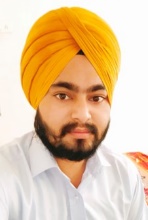 Manjeet SinghContact: +91-9760559859Email:- manjeet653@gmail.com ObjectiveSeeking Assignments in Quality Assurance (NPD), to commit to the moto of the organization and put forward a conscious effort investing time spirits, to meet the challenge and rise with and for the organization.Academic Qualification:Diploma (Mechanical) from College of advanced technology roorkee Polytechnic Puhana, Roorkee (U.K.) with 1st Div. in 2013Intermediate Passed from U.K. Board with Second Div. in 2010 High school Passed from U.K. Board with Second Div. in 2008 Professional Synopsis:An Astute Professional with over 9 years (From 1 Aug 2013 to Till Date) experience in New Product Development & Quality Assurance for Automobile Industry. Skilled at Handling Multiple Tasks and Projects in challenging environments and the ability to relate to people at any level of Business / Management having excellent management skills, strong leadership.Victora Auto Pvt. Ltd. Sidcul, Haridwar as a Senior Engineer NPD(Quality Assurance) from July 2019 to till date.Unit Established in 1972, The Group Specializes as an Established manufacturer and supplier in Sheet Metal Components, Automotive Seat Frames, Forged and CNC Machined Components Such Like Sensor Boss, Forging, Casting And  direct Supply To Customers.Responsibilities: Responsible for Submission PPAP Document as per AIAG/IATF 16949 as well as customer requirements.Responsible for APQP & Timing Plan.Nomination (Kick-off ) of New product develpment Parts.Reviewing technical drawing feasibility to propose customer & also interaction with customer regarding quote or Process and supplier too.Responsible for Mass production trail(MPT).Responsible for ECN Activities.Weekly /Monthly Interaction with customer and Supplier on call / video conference for Discussion on running projects and improvement activities.Coordinate with supplier for fixtures, Dies and 3rd party ActiviHandover Documents Review with complete Sign off (Ensuring Tooling, Gauging & Fixture   Availability).Responsible for Documents PFD (Process Flow Diagram), PFMEA, Control plan Reviewed and aligned as per process.Maintain Record of all Handover Sheets w.r.t to Availability of Documents.Ensure & Maintain ECN records with the validation approach of the Development team.Preparation of handover document if Part Transfer to Other Plant.Provide quality engineering support for manufacturing activities.ALL New Parts SPC And Maintain Records.Monitoring in Process Quality & Rejection Analysis.Responsible for Document Final Inspection Standard and Packaging Accordingly.Process trouble shooting.Conduct the All Audit Activity for Customer Requirement.Improvement Activity for Process Reduce Cycle Time, Cost & Make Process reliable   Smooth.Re-PPAP Submit to Customer for More Than One Year or Annual validation Parts.Responsible for new product development product & Re-process engineering...Identification of Root Cause, Correction and Corrective & Preventive Action to achieve process quantifiers.Take the corrective & Preventive action for controls the rejection.Working with 5’S’, KAIZEN, POKA YOKE, Familiar to PPAP documents.Setup Approval Activity of New Development Part and Maintain Record.Focus on all critical problems and continuing improvement of machine shop problemssSubmit the action plan in CAPA to customer.Pushti Metal Industry Sidcul Haridwar Uttarakhand as Assistant Quality Engineer October 2017 To November 2019.The Company   Established in 2011, The Company Specializes as an Established Manufacturer Of Software Components, FIT Pipes etc.Responsibilities:To Handle Customer Complaint.Process trouble shooting.Monitoring in Process quality & rejection analysis.To reduce In-house PPM as well as of suppliers.Submit the Action Plan in CAPA to Customer.PDIRIn-house Rejection Data Analysis And Counter MeasureUMW dongshin motech pvt ltd. In Talegaon  Maharashtra As a Junior Engineer in Quality Department.UMW Dongshin  Motech Pvt. Ltd. Was Established In April 2007.This Factory has a  Spread Over an area of 11,360 Sq Meters. The Latest of The Art Equipment Helps to Have Consistency in High Quality Production & Delivery.We Have Received Multiple Awards & Appreciations From General Motors India, Benteler Automotive,Volkswagen India and Tata Motors. We Are Involved in The Tier-1 and Tier-2 Supplier of Auto Parts.Responsibilities:To Handle to all Customer Complain Submit the Action Plan in CAPA to Customer.PDI Report Fill up And Submit  With Customer.Red Bin Analysis Activity Daily Verify the Non-Conformance Parts And take action against most contribution rejection.Monitoring in-process quality & rejection analysis.Submit the action plan in CAPA format to customer.Instruments UsedU.T.M (Ultrasonic testing machine)Rockwell hardness testerHeight gaugeVernier caliperSurface roughness testerProfile projectorMicrometerBevel protectorAir pressure gaugeTrainingOne-month Training in Irrigation Department Roorkee.Key Skills:Knowledge of MS Office, Excel, Power Point, Internet.Good Communication Skills & Positive Attitude.Confidence.FlexibilityGood Knowledge of Minitab.Certification Courses:Certified Course of Five Core Tools (APQP, PPAP, MSA, SPC.FMEA) From Quality Hub India.Certification of 8D Problem Solving Tool & Technics from Quality hub India.Skill and abilities:Knowledge of concept Like Kaizen, 5S’ & Poke Yoke Verification.Team Work, Practice Approach, Smart Working.Knowledge of Sven QC Tools And their Application.Knowledge of Five Core tool (PPAP, APQP, MSA, SPC, FMEA).Knowledge of CAPA & 8D’ Problem Solving Tool.Activities:Identifies of root cause, correction and corrective & preventive action to achieve process.To Ensure That All the Standard Rules Regulation Are Follow While Working.To Ensure the Proper Quality Process Are Being Followed..Personal Detail:Declaration:I certify that the information given is correct and true to the best of my knowledge and belief.Place :-Date:-										Manjeet SinghNameManjeet SinghFather’s NameLate: Jagdeesh PrasadD.o.b10-05-1992Permanent Add.Vill- Budhwashaheed, Post- Buggawala, Distt-Haridwar (U.K)Marital StatusMarriedHobbiesSinging Song.NationalityIndian